На территории Центрального внутригородского района в течение месяца проводились различные мероприятия для молодых и будущих избирателей. Территориальная избирательная комиссия Центральная                      г.Новороссийска проводила различные мероприятия совместно с администрацией ЦВР, МОС при территориальной избирательной комиссии и членами УИК: посвящение в молодые избиратели, классные часы, викторины, поздравления будущих избирателей с 18-летием, интеллектуальные игры.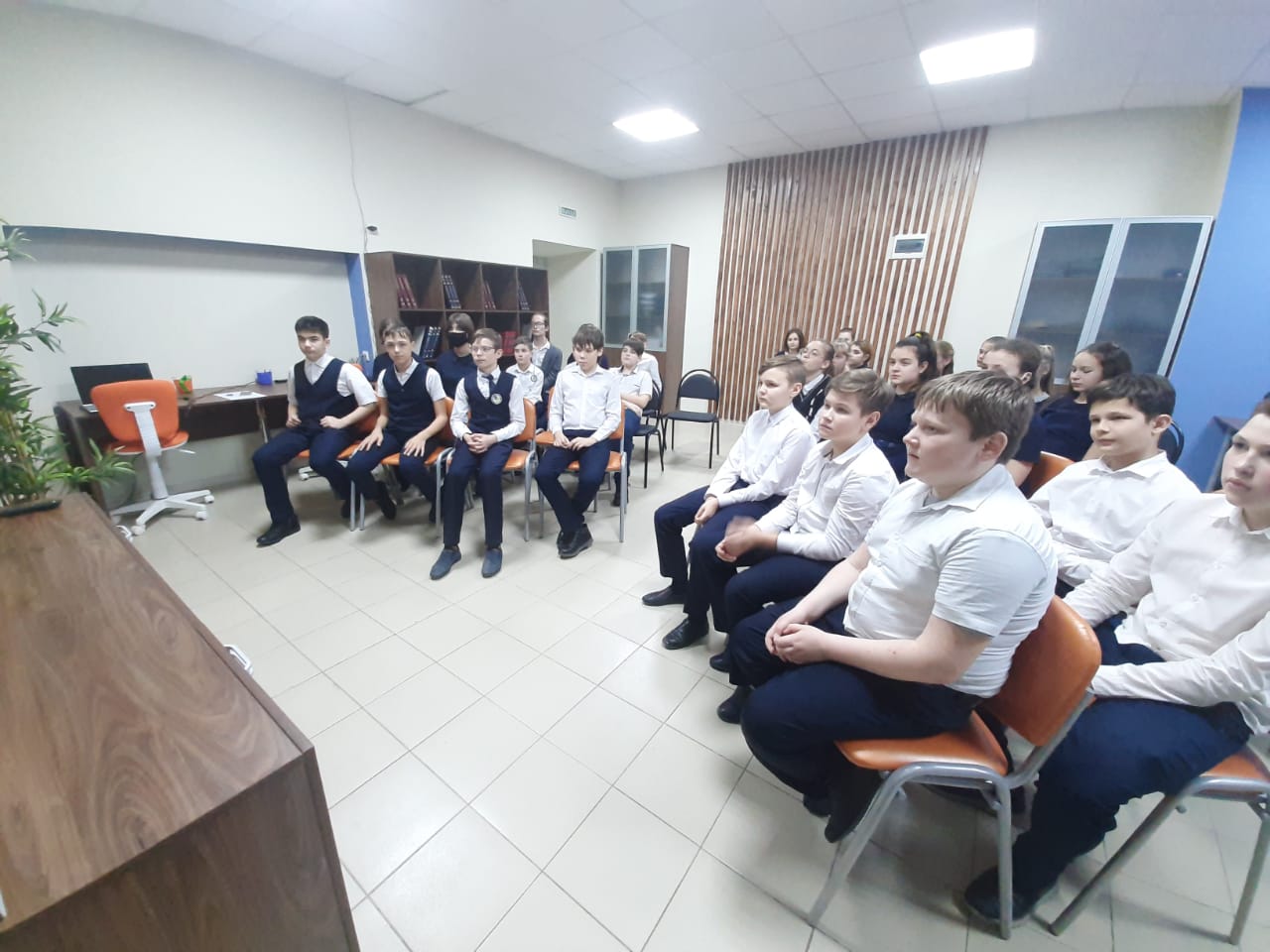 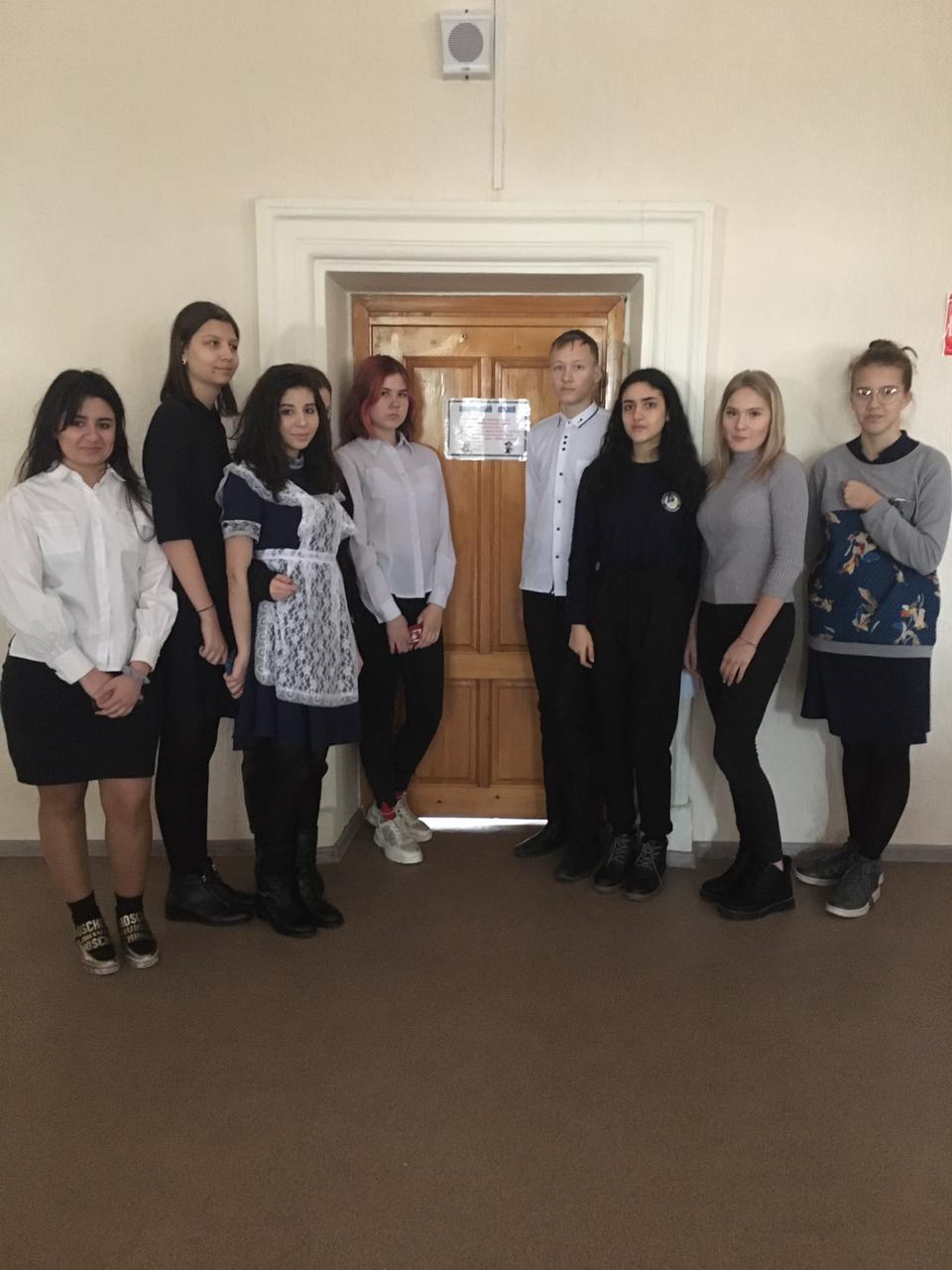 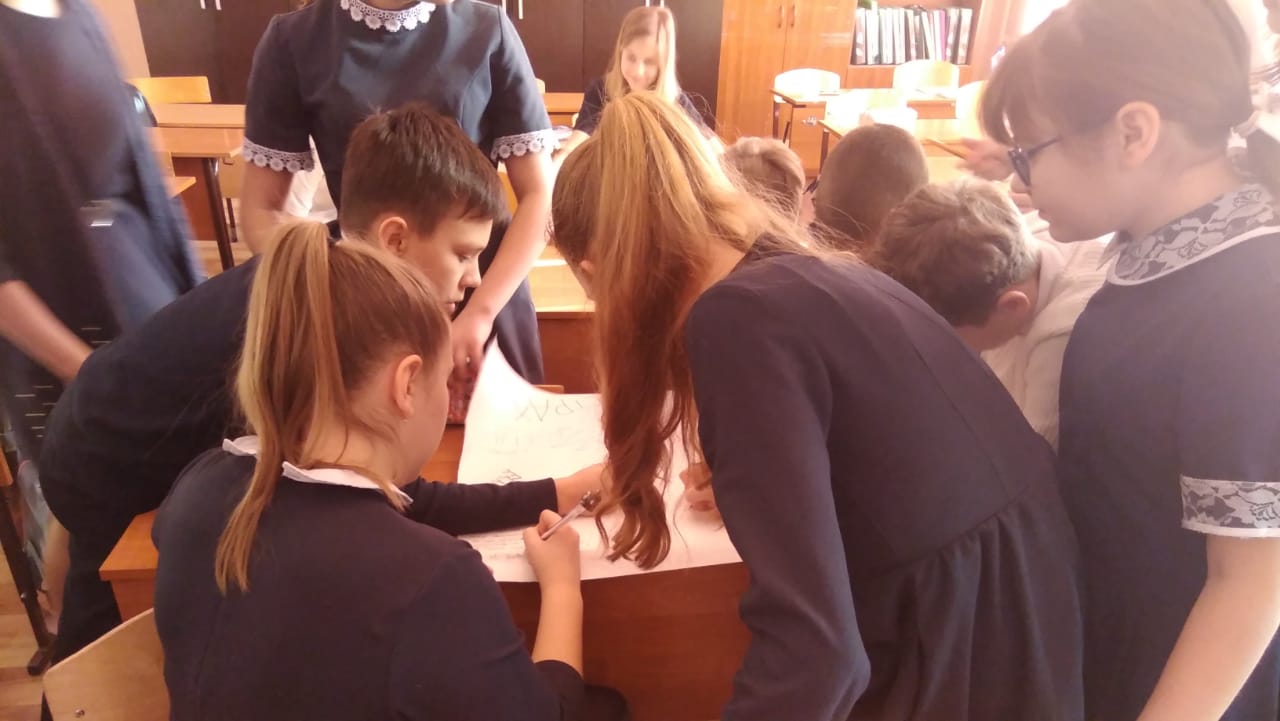 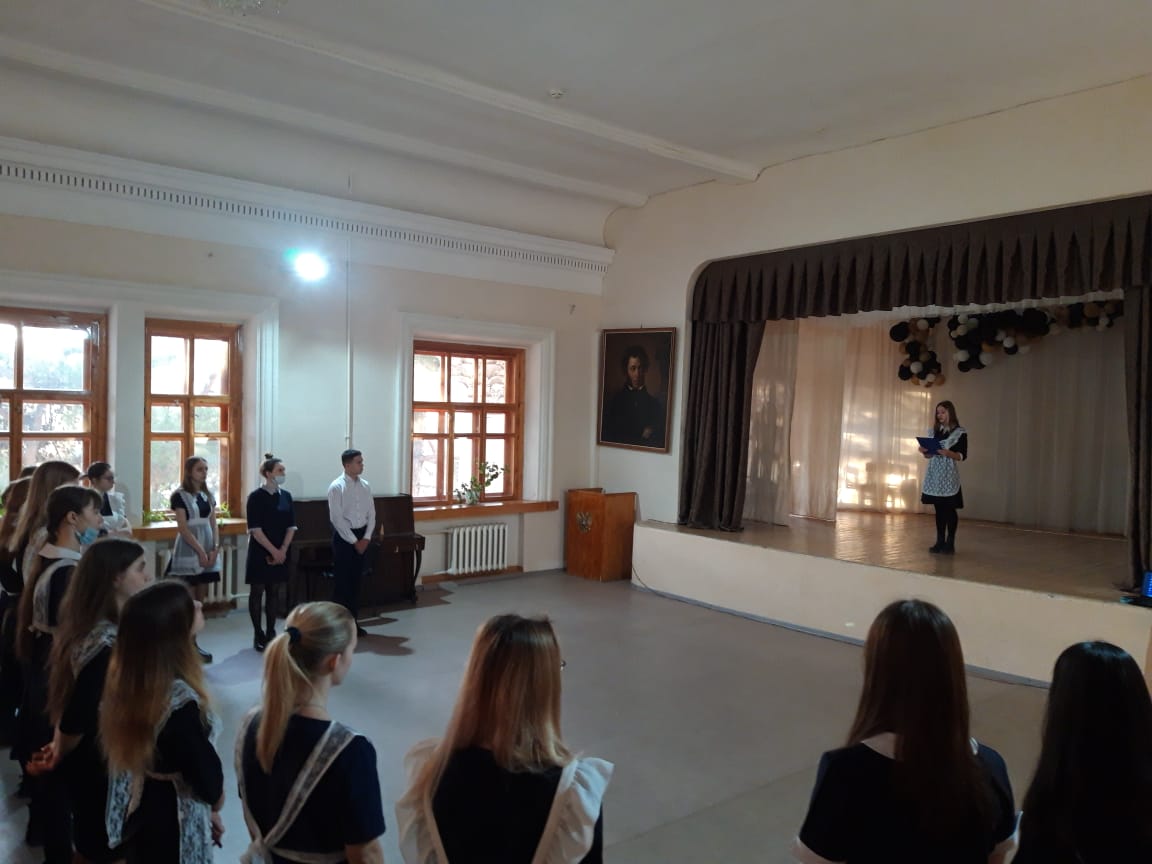 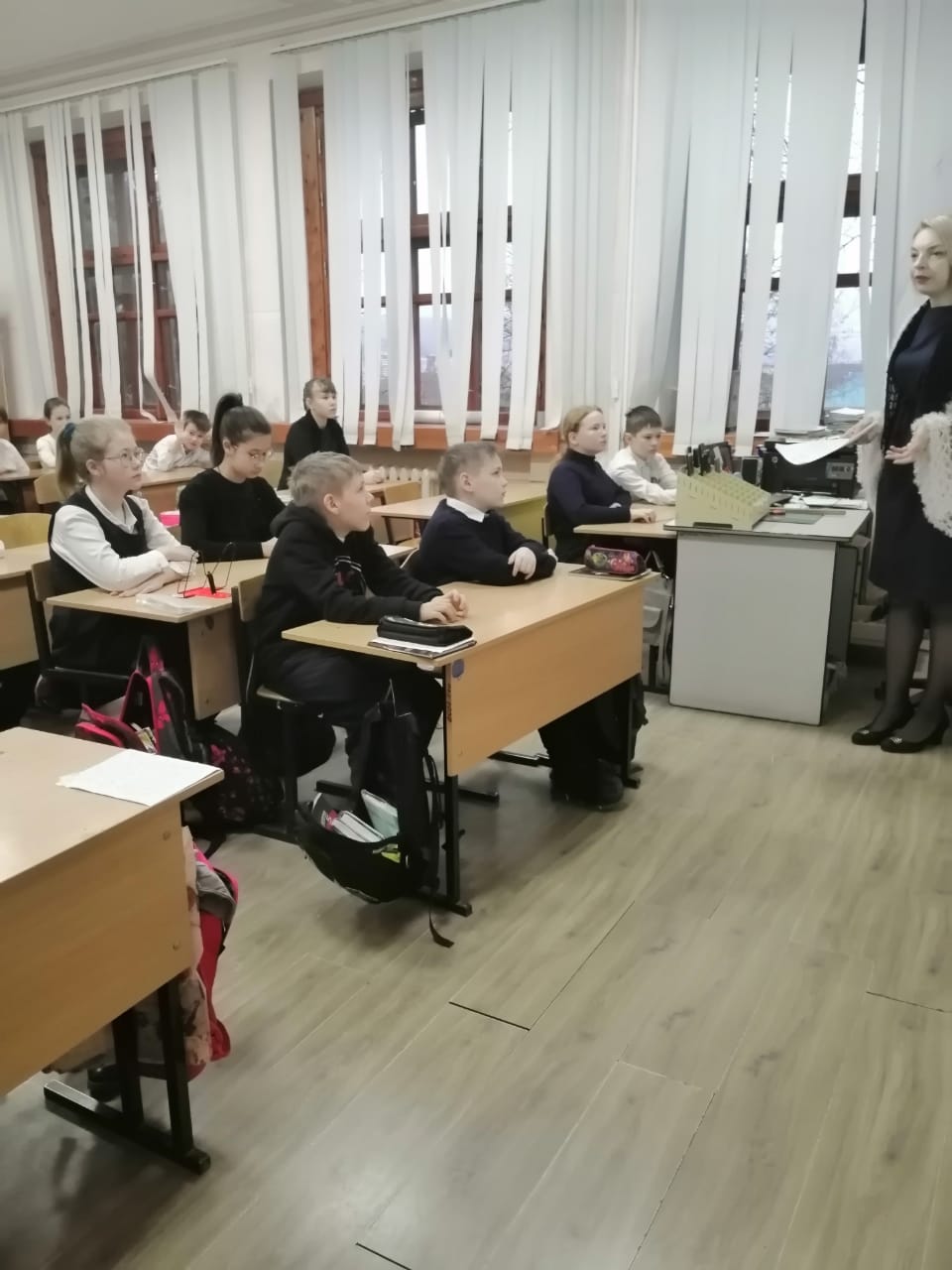 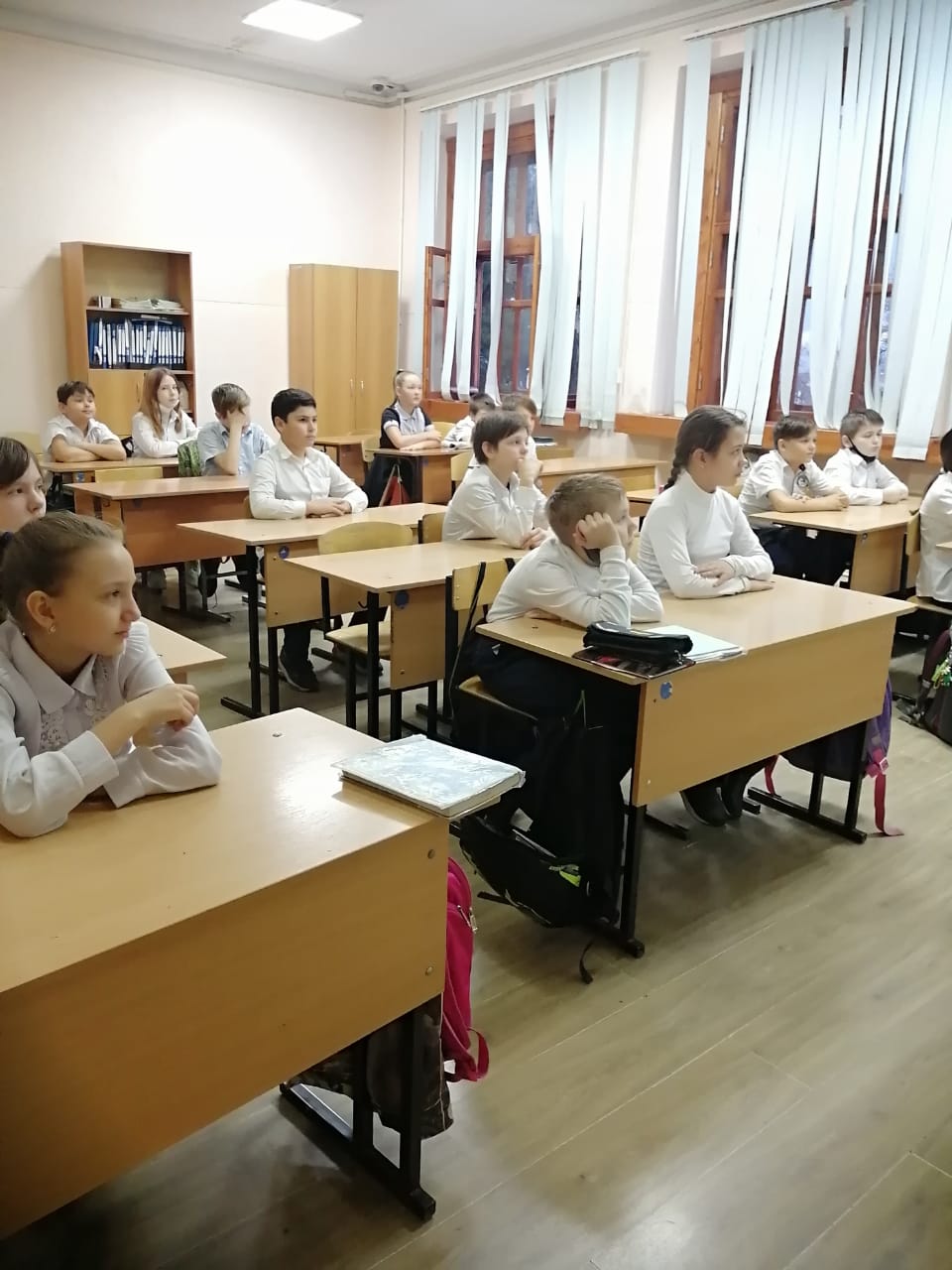 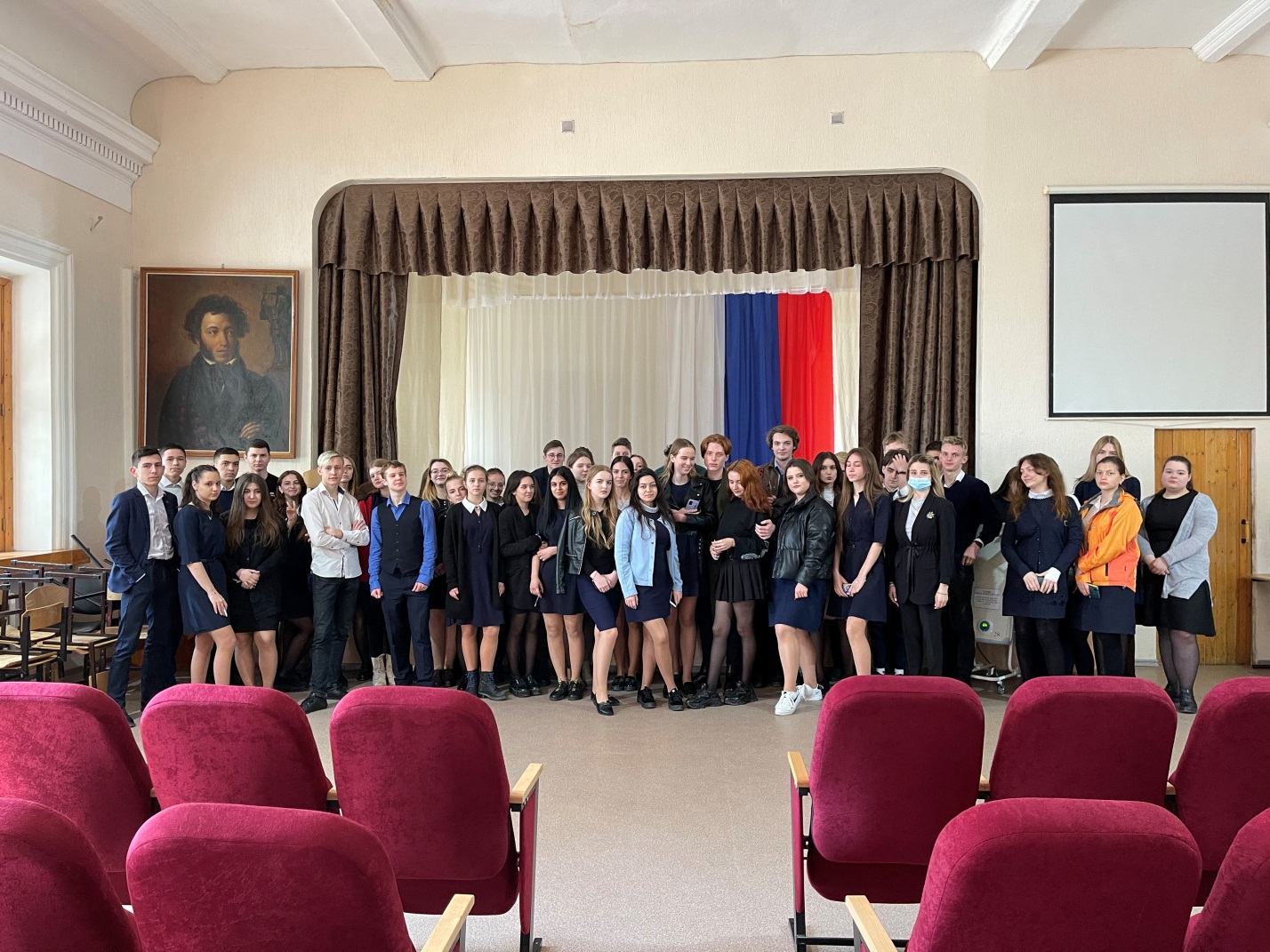 